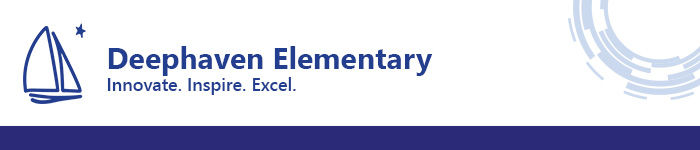 THE WINDSSeptember 15, 2021Important Dates
September 28        6:00-7:00 p.m.     Grades 1-2 Virtual Curriculum Night
September 28        7:00-8:00 p.m.     Virtual PTA Meeting
September 30        6:00-7:00 p.m.     Grades 3-5 Virtual Curriculum NightFROM THE PRINCIPAL’S DESKArrival and Dismissal at Deephaven
Parents may drop off and pick up their child at the front door of our school. Please remain in your car when dropping off or picking up your child. This will help our line move more quickly.
Parents are not allowed in the bus area on our playground during arrival and dismissal. Only students and staff are allowed in this area. Custody paperwork is due in the office each fall. Please provide the office with a copy of the paperwork as soon as possible. Our school will follow the court’s order.Volunteer Opportunities
Many of you are excited to volunteer this fall.  You may visit the link below for volunteer opportunities.
https://link.edgepilot.com/s/cba87087/agYLiV_wr0uFN84RSmVZQA?u=https://deephavenpta.membershiptoolkit.com/volunteer/80547
**Parents who have not completed a background check will need to do so.  This may be completed through your family skyward account.Curriculum Night will be Virtual
Grades 1 and 2: 6:00 p.m. on Tuesday, September 28.
Grades 3-5: 6:00 p.m. on Thursday, September 30.
Your child’s teacher will provide you with information on how to log on to the meeting. PTA Meeting
Deephaven’s first PTA meeting is scheduled to be virtual Thursday, September 30, from 7:00-8:00 p.m. A link will come out closer to the meeting date.Principal’s Challenge Calendars! 
The deadline for turning in the Principal’s Challenge calendars to this Friday, September 17. If you participated in the Principal’s Challenge this summer and have documentation to turn in, make sure it is given to your child’s teacher. Thank you! More details to come in how we will celebrate our participants.REMINDER: Student Drop Off and Pick Up
Student Drop Off - Students may be dropped off at school between 7:30-7:50 a.m. Beat the traffic and the buses by dropping your child off before 7:40 a.m. Students may go directly to their classrooms and prepare for their school day.Student Pick Up - After school, we need your help arriving at your designated time to help move our car line along quicker. Please see arrival times below.Student Pick Up Arrival Times:
2:30 Parents with a child in kindergarten or first grade and those with siblings in 2nd-5th grade.
2:35 Parents with a child in grade 2 or 3.
2:40 Parents with a child in grades 4 or 5.
Arriving before your designated time slows our line down since we are dismissing grade levels at different times.UPDATED NWEA TESTING SCHEDULE
Kindergarten      Math: Sept. 21 and 23        Reading: Oct. 5 and 7
1st Grade           Math: Sept. 21                    Reading: Sept. 23
2nd Grade          Math: Sept. 20 and 22        Reading: Sept. 28 and 30
3rd Grade           Math: Sept. 20 and 22        Reading: Sept. 28 and 30
4th Grade           Math: Sept. 17                    Reading: Sept. 27
5th Grade           Math: Sept. 17                    Reading: Sept. 27Child Tax Credit Program
The IRS is working with schools throughout the country to help inform parents about advanced Child Tax Credit payments. The IRS says most families in the U.S. are automatically getting advance payments of the Child Tax Credit every month. To learn more and see if you qualify, visit the IRS website at: https://link.edgepilot.com/s/3e7e9631/dnawHsouAkWvdPupNJI17Q?u=http://www.irs.gov/childtaxcredit2021PTA PULSE
We hope everyone had a great first week back at Deephaven and is getting into the swing of things!
The PTA invites you to get engaged in our school community this year. Whether it be lending a helping hand by signing up for a volunteer shift or taking the lead on planning an event, we look forward to having you involved! Please see below for more info on ways you can 'plug in' to the PTA.One additional housekeeping note for Back to School is to update your information in our online directory, Membership Toolkit. Membership Toolkit is a rich resource of contact information for all of our Deephaven Elementary classes, however, it is only as good as the information parents input. Please see below for how to access the directory and update your information today.
Questions? Please reach out to PTA President, Amanda Sutter at sutter.amandalynn@gmail.com  or 952-826-9856.Upcoming Key Dates         
September 28th             Virtual PTA Meeting 2021-2022 Yearbooks
Want a great deal on the Deephaven yearbook?! Jostens is offering an early order special. Lowest price of the year @ $23 per yearbook. Prices go up October 1 so get your order in now! Click Here to order.
Also new this year- the deadline for personalized yearbooks is January 28, 2022. Order early!!
Email deephavenyeabook1@gmail.com  with any questions.Ways to Get Involved 
Update Your Contact information in our online directory, Membership Toolkit – Membership Toolkit is our Deephaven Elementary Online Directory for students and parents. It is a great resource to connect with other parents and students at our school, but it is only as good as the information you input. Please update your information today: 
REGISTER/UPDATE Your Information Today at   https://link.edgepilot.com/s/11ddefd8/ZXjaQOKvqUqmkoRwABoOAQ?u=https://deephavenpta.membershiptoolkit.com/
GET THE MEMBERSHIP TOOLKIT APP on the App Store for easy access to parent contact information
Volunteer Your Time & Talent - Parent volunteers are the lifeblood of the Deephaven PTA, and we need your help to keep our school community green and growing! 
Sign Up to Volunteer - Visit deephavenpta.membershiptoolkit.com to check out the latest volunteer needs and open leadership roles. 
Current volunteer opportunities:
          Lunch room support
          Room parentVolunteer as a PTA Lead
Current open lead positions include Communications Lead, Volunteer Coordinator, Art Adventure, Kindness/CARES Week. There are also opportunities to volunteer on a number of committees.  
Contact Amanda Sutter at sutter.amandalynn@gmail.com or 952-826-9856 to learn more.  Join Parents of Deephaven Elementary PTA Facebook Page - a great place to connect with others in our school community, ask questions, and get supportParticipate in PTA Meetings & Events - Our first PTA meeting will be virtual on September 28th. Stay tuned for more details!